	Двадцать второго июня 1941 года  начался  самый трагический и тревожный период  для нашей страны – Великая Отечественная война. Спустя всего четыре месяца фашистские оккупанты продвинулись на сотни километров вглубь территории нашей земли, захватывая города, расстреливая мирных жителей.	К октябрю 1941-го  года фашистская армия «Центр» была уже полностью подготовлена для наступления и захвата столицы нашей Родины. В итоге, второго октября 1941-го года началась знаменитая операция «Тайфун», целью которой являлось взятие Москвы и капитуляция Советского Союза. Над столицей нависла смертельная угроза. 	Одним из центров сопротивления наступающим гитлеровцам стала Калининская область. На борьбу с фашистами наряду военными поднялись и простые местные жители.	Между тем вражеская армия постепенно наращивала силу и захватывала города и районные центры Калининской области. Советские солдаты медленно отступали, ведя жестокие и кровопролитные оборонительные бои.	Захватывая города, фашисты никого не щадили, беспощадно убивая как взрослых, так и маленьких детей.	Превосходящие силы фашистской армии позволили продвинуться агрессору вплотную к Калинину. В середине октября немцы уже вошли в город. Кто-то смог эвакуироваться. Оставшиеся мирные жители: инвалиды, старики, женщины, дети – прятались, где могли.	Утром четырнадцатого октября фашисты с автоматами наперевес уже ходили по району Пролетарки. Было темно и холодно. Мрачные лабиринты помещений окутывали непрошенных гостей. Они врывались в жилища и хватали всё, что могли украсть: куски сахара, хлеба, морковь, свёклу, тёплые вещи… 	В это страшное время жители старались не выходить на улицу. Завоеватели отобрали у  них верхнюю одежду. Еды не хватало. Приходилось питаться мороженой картошкой, горелой ржаной кашей, квашеной капустой…	Оккупанты ввели в городе комендантский час, несоблюдение которого каралось расстрелом.	Фашисты вылавливали жителей, которые пытались оказывать им сопротивление, арестовывали их и по доносам предателей. Арестованных пытали, мучили, добивались, чтобы они назвали имена коммунистов и партизан.	Жертвами фашистов стали тысячи жителей нашей области. Те зверства, которые творили тираны, нелюди в солдатской форме, заставляют действительно содрогнуться. Гитлеровцы с одинаковой лёгкостью и грабили, и жестоко убивали ни в чём не повинных женщин, стариков и детей. Не прекращались массовые расстрелы мирных граждан. Оккупанты вскрывали маленьким детям вены и бросали в могилу ещё живыми.	После освобождения Калинина находились эти страшные следы фашистских зверств. В одной яме лежали сотни трупов жертв беспощадных и кровавых вражеских рук.	Сопротивление, которое оказали советские солдаты и простые жители гитлеровцам на территории Калинина и Калининской области, не позволило агрессорам продвинуться на очень близкое расстояние к Москве.	Я живу в мирное время. Я младше той войны почти на семьдесят лет. Обо всём том, что я написал, я, конечно же, узнал из книг, исторических документов, информационных передач…  Я не видел той войны. А те, кто младше меня, скоро не увидят даже ветеранов, живых свидетелей того времени…	Те, кто младше меня… Время текуче, оно движется независимо от эпохи; независимо от событий, которые свершаются; независимо от людей, которые рождаются и умирают. Время текуче, но есть память. Только память способна оставить след в потоке времени. А вот какой будет память – зависит от человека.	Память о войне. Она разная. Есть генетическая память, которую мы получаем от наших предков, впитываем с молоком матери. Память о том, что мы не Иваны, родства не помнящие. Есть память, которую дают нам книги, фильмы. Что-то мы принимаем из них, что-то – нет. Есть изобразительное искусство. Есть память, запечатлённая в глине, гипсе, мраморе…	В моём родном городе есть памятник, посвящённый легендарному экипажу сержанта Горобца. «Кто это?» - спросите Вы. Попытаюсь ответить.17 октября 1941 года перед отдельной 21-й танковой бригадой была поставлена задача: совершить глубокий рейд по маршруту Большое Селище–Лебедево, разгромить противника в Кривцово, Никулино, Мамулино, овладеть городом Калинином (Тверь), освободив его от немцев. Если короче - провести разведку боем, прорваться через город и соединиться с обороной на Московском шоссе. 
Танковый батальон майора Агибалова выходит на Волоколамское шоссе. В авангарде колонны идут Т-34: танки старшего сержанта Горобца и командира взвода Киреева с задачей выявлять и подавлять огневые точки противника. На шоссе танки нагоняют немецкую колонну бронетехники и автомашин с пехотой. Немцы замечают преследование, разворачивают противотанковые орудия и начинается бой. Танк Киреева подбит и сползает в кювет. Танк Горобца вырывается вперёд, утюжит немецкую противотанковую батарею, после чего не снижая скорости, вламывается в деревню Ефремово, где вступает в бой с остальными силами немецкой колонны. Обстреляв на скорости немецкие танки, раздавив три грузовика и проредив пулемётным огнём пехоту 34-ка ст.сержанта Степана Горобца с бортовым номером "03" проносится по деревне и выскакивает обратно на шоссе: Путь на г. Калинин (Тверь) открыт...
Одновременно с этим танковый батальон майора Агибалова, следующий за авангардом двух Т-34 попадает под авиа-налёт юнкерсов, несколько машин подбиты и командир останавливает колонну. Но у танка Горобца после атаки на окопавшихся в деревне немцев повреждена радиосвязь. Оторвавшийся от основной колонны более чем на 500 метров экипаж Т-34 не знает о том, что колонна остановилась! Горобец, не зная ещё, что он остался один, продолжает выполнять задачу авангарда: не снижая скорости проводить разведку боем и движется на г. Калинин (Тверь). Прямо на шоссе настигает колонну немецких мотоциклистов и уничтожает её...
А теперь представьте себе ситуацию: октябрь 1941 года, уже срывается ранний снег, немцы наступают на Москву. Основные оборонительные бои за Калинин (Тверь) уже отгремели, немцы заняли город и укрепились в нём, оттеснив советские войска и занимают оборонительные позиции на подступах к городу. Задача поставленная перед танковой бригадой - разведка боем - фактически представляет собой танковый рейд по тылам от Волоколамского шоссе до Московского шоссе: прорваться, наделать шуму, постараться отбить город и соединиться с фронтом на другом участке. Но вместо танковой колонны к городу прорывается один танк - "тройка" ст. сержанта Горобца.
При выходе из деревни Лебедево справа от шоссе танкисты обнаруживают немецкий аэродром с самолетами и бензозаправщиками. 34-ка вступает в бой, обстреливает аэродром, уничтожает два Юнкерса Ju–87 и взрывает цистерну с топливом. И когда немецкие зенитки разворачиваются, чтобы вести огонь прямой наводкой по нахальному советскому танку... В этот момент ст.сержант Горобец понимает, что его атаку не поддерживают танки батальона, которые по идее должны бы уже нагнать ввязавшийся в бой авангард, поддержав огнём и манёвром, и раскатать весь этот немецкий аэродром, зенитки и прочее охранение как бог черепаху. Радио молчит, связи нет. О судьбе колонны ничего не известно, как и неизвестно расстояние, отделяющее "тройку" Горобца от танкового батальона...
А поскольку зенитки уже начинают бить прямой наводкой по танку, Горобец принимает смелое и в некотором роде наглое решение: уходя из-под обстрела, прорываться в Калинин в одиночку. От подобной военной наглости русских у немецких солдат и офицеров всегда рвало шаблон на мелкие кусочки, причём так, что,  даже спустя многие годы, они в своих мемуарах сокрушались о том, что не могут понять, как можно, например, атаковать пехотный батальон на марше из засады силами пятерых стрелков?... 
Как можно атаковать занявшего в городе оборону противника силами одного танка? 
А вот как: уходя из под обстрела зениток в направлении Калинина, машина Горобца снова встречает немецкую автоколонну, таранит три автомобиля и расстреливает пехоту. Не снижая скорости, танк врывается в город, на улице Лермонтова поворачивает налево и проносится с посвистом и гиканьем, грохотом и стрельбой по улице Тракторной, затем по 1-й Залинейной улице... В районе парка Текстильщиков танк Горобца сворачивает вправо под виадук и влетает во двор «Пролетарки»: горят цеха хлопчатобумажного комбината и завода №510, здесь держали оборону рабочие... Экипаж замечает, что на танк наводится немецкое противотанковое орудие. Горобец наводится на противника, но немецкая пушка стреляет первой, от попадания снаряда в танке начинается пожар...
  Федор Литовченко, мехвод 34-ки Горобца ведёт танк на таран и давит противника гусеницами, в это время оставшиеся трое членов экипажа борются с пожаром, используя огнетушители, коврики, ватники, вещмешки... Пожар потушен, огневая позиция противника уничтожена, но от прямого попадания в башню заклинило орудие: стрельба невозможна. Из вооружения теперь действуют только пулемёты.
Машина Горобца движется дальше по улице Большевиков, затем по правому берегу реки Тьмаки мимо женского монастыря, затем сходу форсирует реку по ветхому мосту, рискуя обрушить не рассчитанную под 30тонный вес танка  переправу, и вылетает на левый берег Тьмаки. Танк входит в створ Головинского вала, но при попытке выйти на улицу Софьи Перовской встречает неожиданную преграду: установленные рельсы, которые глубоко врыты в землю - ещё один привет от державших здесь оборону заводских рабочих. Рискуя быть обнаруженными, танкисты используют танк как тягач и расшатывают вкопанные в землю рельсы, отодвигая их в сторону и расчищая тем самым проход. Машина Горобца выходит на трамвайные пути, проложенные по широкой улице... 
По широкой улице занятого немцами города идёт чёрный, закопченный от пожара танк, вздымая траками свежий снег. Ни звезды, ни номера на борту танка просто не видны. Немцы на него не реагируют - принимаю за своего. Вдруг экипаж замечает двигающуюся навстречу по левой стороне улицы колонну трофейных ЗИСов и ГАЗиков с пехотой: машины перекрашены, в кузовах сидят немецкие солдаты. Помня о бездействующем орудии танка Горобец отдаёт приказ мехводу: «Федя, давай прямо на них». Резкий поворот - и танк на полной скорости врезается в автоколонну: грохот, треск, немцы в панике спрыгивают с машин, стрелок-радист Иван Пастушин начинает поливать их огнем из пулемета... Танк проутюжил всю колонну, не оставив ни одной целой машины. Немцы начинают спешно радировать о том, что "русские танки в городе", не зная что это единственная машина.

Вылетая на улицу Советскую, 34-ка натыкается на немецкий танк. Используя эффект неожиданности танк Горобца обходит немца и таранит вражеский танк в борт, отбрасывая его с улицы на тротуар и глохнет. Атмосфера лучше некуда: немцы высовываясь из люков орут "рус, сдаваяся", экипаж 34-ки пытается завести двигатель... Удаётся это не с первой попытки и вдруг - хорошая новость: заряжающий Григорий Коломиец смог оживить орудие!..  

Оставив протараненный и подбитый немецкий танк позади, машина Горобца вылетает на площадь Ленина. Экипаж видит полукруглое здание, на котором висят огромные флаги со свастикой, а у входа стоят часовые... Как такое обойти вниманием? Горобец обстреливает здание фугасами: часовых сметает как ветром, в помещениях раздаются взрывы, начинается пожар. Машина Горобца движется дальше, натыкаясь на  импровизированную баррикаду: из-за перевернутого на бок трамвая в танк летят гранаты. 34-ка обходит баррикаду по груде камней - завал из разрушенного дома - задевает трамвай бортом и, отбрасывая его вместе с немцами в сторону, движется дальше по улице Вагжанова к Московскому шоссе. Командир танка обнаруживает замаскированную артиллерийскую батарею, орудия которой развернуты в сторону Москвы. Танк тараном разбивает орудия, разрушает блиндажи, уничтожает немецкие окопы и выходит на Московское шоссе, вырываясь из занятого немцами города. Через несколько километров возле горящего элеватора по танку начается мощный обстрел практически со всех сторон: это уже позиции 11 мотоциклетного полка 5-ой стрелковой дивизии - танк Горобца поначалу принимают за атакующих немцев, но к счастью вовремя опознают как "своих" и встречают криками "Ура!"... 
Чуть позже с экипажем танка встречается командарм 30-й армии генерал-майор Хоменко: не дожидаясь наградных документов, он снимает со своего кителя собственный Орден Красного Знамени и вручает его старшему сержанту Степану Горобцу... Генерал-майор! Старшему сержанту!! Вручает свой орден!!! 
Степан Христофорович Горобец - обычный сельский парень Кировоградской области Украины, из крестьянской семьи, перед войной работал машинистом газодувной турбины на азотно-туковом заводе... Обычный старший сержант, только что с учебки. В боях с сентября 1941 года: на момент танкового рейда в г.Калинин (Тверь) - всего месяц как воюет. Старшему сержанту Горобцу всего 28 лет... 
Члены экипажа танка Т-34 №03 Федор Литовченко (мехвод), Григорий Коломиец (заряжающий), Иван Пастушин (стрелок радист) прошли с танком всю войну, встречались впоследствии на местах сражений, в том числе и в памятном городе Калинине-Твери. 
А командир танка Степан Горобец дослужился до младшего лейтенанта и был награждён Орденом Ленина. Что характерно, Орден Красного Знамени в наградных документах и официальных сводках не значится: ведь он по документам и номеру наградного знака официально проходит за генерал-майором Хоменко...
...А также указом Президиума Верховного Совета СССР от 5 мая 1942 года за мужество и героизм, проявленные в боях с немецко-фашистскими захватчиками младшему лейтенанту Горобцу Степану Христофоровичу присвоено звание Героя Советского Союза... Посмертно. 
В наступлении 8 февраля 1942 года у села Петелино Ржевского района Калининской (ныне Тверской) области, действуя в боевых порядках стрелковых подразделений, экипаж танка «Т-34» младшего лейтенанта Степана Горобца уничтожил три пушки, более двадцати пулемётных точек и двенадцать миномётов врага... "действуя в боевых порядках стрелковых подразделений" - выходит в пешем порядке, уже без брони. В этом бою смелый и отважный офицер-танкист Степан Христофорович Горобец пал смертью храбрых. 8 февраля... 
В день своего 29-летия...

Вечная слава героям! 

Похоронен Степан Горобец в деревне Братково Старицкого района Тверской области.
 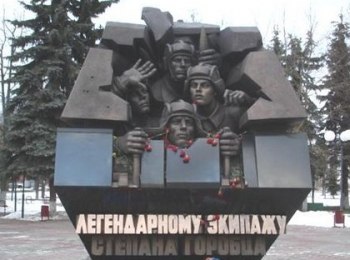 Памятник легендарному экипажу из тёмного мрамора. Эта смелая четвёрка и сейчас стоит на страже нашего покоя. Эти герои зорко следят за нами, оберегая от ошибок и напоминая нам об отваге и мужестве.Они застыли навечно, чтобы передать нашему поколению память нравственную и духовную; память, кричащую от боли, ибо никто не вправе лишать человека жизни.Мы должны помнить героев той войны – пока жива память о них, будем живы и мы, будут жить наши дети!